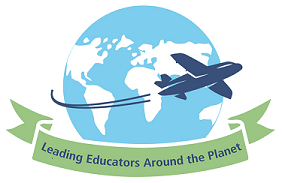 LEAP Action Learning Report 2012Topic area(The What)Leadership & ManagementMethods and strategies to develop in schools:A strong culture of collegiality where staff interact positively and sensitively.Distributed leadership and empowerment of all staff.A community committed to continuous improvement and common goals.To compare practices with international schools.Context(The Where and When)Diverse primary schools within OntarioResearch methods(The How)Interviews with principals and staff Shadowing principals and staffClassroom observationsInitial findingsEach school leader is unique in the manner or method in which  they  proceed to develop and maintain a strong collegial culture committed to continuous improvement but there is always an alignment with DEC school leaders’ practices which prioritise:*Providing continual staff support, utilising staff expertise, addressing individual needs, knowing each staff member on a personal basis and making daily contact regardless of the size of the school.*Maintaining high visibility in the school and being easily accessible to staff, parents and students by having an open door policy.*Establishing a genuine connection with staff, parents and students by having developed a rapport based on trust and mutual respect.*Having high expectations for staff, students and themselves and ensuring that all are modelling the school’s values and practices. *Recognising continually the accomplishments of individual staff members and constantly promoting the fact that all staff lead and are leaders.*Resolving conflict in the workplace quickly and effectively and ensuring a whole school team ethos and a harmonious school environment prevails.*Building a shared vision for the school in collaboration with the community to which all are strongly committed through ongoing communication.*Focussing on continuous professional learning aligned to school targets that is real and meaningful and is directly related to classroom practice.*Providing staff with the resources to implement quality teaching and learning in the classroom to meet the needs of all students.*Assisting staff develop their own professional goals, supporting the achievement of these goals and continually modelling their own commitment to lifelong learning and professional development.The authorFor further information contact:Name: Vicki BasfordSchool/work place: Como West Public SchoolEmail: Vicki.basford @det.nsw.edu.auPhone: 95289007